																																																																																																			Łódź, dnia 00.00.2021 r.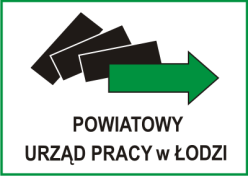 				Łódź dnia 30.11.2021 r.ZA.263.148.2021.ŁSZ.M		Zapytanie ofertoweprowadzone z wyłączeniem przepisów ustawy z dnia 11 września 2019 r. Prawo zamówień publicznych (Dz. U. z 2021 r.  poz. 1129. z późn. zm.) dotyczące:„Świadczenie usług telekomunikacyjnych oraz dzierżawa centrali telefonicznych PABX w budynkach Powiatowego Urzędu Pracy w Łodzi zlokalizowanych przy ul. Milionowej 91 oraz przy 
ul. Kilińskiego 102/102a”I.   ZAMAWIAJĄCYPowiatowy Urząd Pracy w Łodzi godz. urzędowania pon. – pt. 8:30 – 15:00.ul. Milionowa 91, 93 – 121 Łódź
NIP: 728-27-87-574, REGON: 101320436			II. OPIS PRZEDMIOTU ZAMÓWIENIA.Przedmiotem zamówienia jest: „Świadczenie usług telekomunikacyjnych oraz dzierżawa centrali telefonicznych PABX 
w budynkach Powiatowego Urzędu Pracy w Łodzi zlokalizowanych przy ul. Milionowej 91 oraz przy ul. Kilińskiego 102/102a”KOD CPV -64200000-8.Dokładny opis przedmiotu zamówienia stanowi Załącznik Nr 1 do niniejszego zapytania ofertowego.Specyfikacja techniczna central stanowi Załącznik nr 2 do zapytania ofertowego.Szczegółowy opis uruchomienia usługi DISA polegającej na automatyzacji centrali telefonicznej w Powiatowym Urzędzie Pracy w Łodzi stanowi Załącznik nr 3 do zapytania ofertowego.2. Konieczność zamówienia:     Udzielenie zamówienia jest konieczne ze względu na wykonywanie czynności służbowych przez pracowników Powiatowego Urzędu Pracy w Łodzi, w celu komunikowania się z osobami bezrobotnymi, poszukującymi pracy, pracodawcami, instytucjami a także w celu zapewnienia ciągłości pracy Powiatowego Urzędu w Łodzi w zakresie obsługi centrali telefonicznej.III. TERMIN WYKONANIA ZAMÓWIENIATermin wykonania zamówienia: od dnia 01.01.2022 r. do dnia 31.12.2022 r.   IV. WARUNKI UDZIAŁU W POSTĘPOWANIUO udzielenie zamówienia mogą ubiegać się Wykonawcy, którzy spełniają następujące warunki udziału w postępowaniu dotyczące:Uprawnień do prowadzenia określonej działalności gospodarczej lub zawodowej, o ile wynika to z odrębnych przepisów – warunek zostanie spełniony jeżeli Wykonawca przedłoży wpis do rejestru przedsiębiorców telekomunikacyjnych prowadzonego przez Prezesa Urzędu Komunikacji Elektronicznej zgodnie z art. 10 ustawy z dnia 16 lipca 2004 r. Prawo telekomunikacyjne  ( tj. Dz. U. z 2021 r. poz. 576).Zdolność techniczna lub zawodowa – warunek zostanie uznany za spełniony jeżeli Wykonawca wykaże, że w okresie ostatnich 3 lat przed upływem terminu składania ofert, a jeżeli okres prowadzenia działalności jest krótszy – w tym okresie, wykonał lub wykonuje co najmniej 1 usługę telekomunikacyjną należycie odpowiadającą swoim rodzajem przedmiotu zamówienia o wartości minimum 15 000,00 zł. w ramach jednej umowy. W celu potwierdzenia spełnienia przez Wykonawcę w/w warunku Zamawiający żąda następujących dokumentów: Wykaz usług zgodnie z zał. Nr 5 do zapytania ofertowego, wraz z podaniem jej wartości, przedmiotu, dotyczącego realizacji: przedmiot zamówienia, rodzaj i zakres zamówienia, data realizacji od mies./rok do mies./rok, wartość zamówienia, zlecający (nazwa i adres) oraz dowodu ( referencje/ inne dokumenty sporządzone przez podmiot na rzecz, którego usługa została wykonana) określającego, że usługa została wykonana należycie.V. OPIS SPOSOBU PRZYGOTOWANIA OFERTYWykonawca powinien złożyć ofertę na formularzu załączonym do niniejszego zapytania. Oferta powinna być podpisana zgodnie z zasadami reprezentacji wskazanymi we właściwym rejestrze lub ewidencji działalności gospodarczej.Wykonawca może złożyć 1 ofertę. Jeżeli Wykonawca złoży więcej niż 1 ofertę, zamawiający odrzuci wszystkie oferty złożone przez tego Wykonawcę.Wszystkie dokumenty mogą być składane w oryginale lub kopii poświadczonej za zgodność z oryginałem przez Wykonawcę lub osobę/osoby upoważnione do podpisywania oferty.Oferta musi być sporządzona z zachowaniem formy pisemnej pod rygorem nieważności.Wykonawca ponosi wszelkie koszty przygotowania oferty.Zamawiający dopuszcza składanie elektronicznych kopii dokumentów.Oferta otrzymana po terminie nie będzie rozpatrywana.Wykonawca może zwrócić się do Zamawiającego z przekazanym drogą elektroniczną wnioskiem o wyjaśnienie treści zapytania ofertowego. Zamawiający udzieli odpowiedzi niezwłocznie, pod warunkiem, że wniosek o wyjaśnienie treści zapytania ofertowego wpłynął do Zamawiającego nie później niż do końca dnia, w którym upływa połowa wyznaczonego terminu składania ofert.Treść zapytania wraz z wyjaśnieniami Zamawiający przekazuje Wykonawcom, którym przekazał zapytanie ofertowe bez ujawienia źródła zapytania. Wykonawca może przed upływem terminu składania ofert zmienić lub wycofać swoją ofertę.W toku badania i oceny ofert Zamawiający może żądać od Wykonawcy wyjaśnień dotyczących treści złożonych ofert lub uzupełnienia złożonych dokumentów.Zamawiający poprawi w ofercie:- oczywiste omyłki pisarskie,- oczywiste omyłki rachunkowe, z uwzględnieniem konsekwencji rachunkowych dokonanych poprawek powiadamiając o tym niezwłocznie Wykonawcę, którego oferta została poprawiona.13. Na ofertę składają się następujące dokumenty:- Formularz ofertowy,- Opis przedmiotu zamówienia- Specyfikacja techniczna- Szczegółowy opis usługi DISA -  Oświadczenie o  wykazie wykonanych usług o tematyce odpowiadającej przedmiotowi zamówienia wraz z wartością stanowiący Załącznik Nr 5 do zapytania ofertowego,- pozostałe dokumenty określone w zapytaniu ofertowym.- pełnomocnictwo ( jeżeli dotyczy).14.Zamawiający przewiduje możliwość przeprowadzenia wizji lokalnej w siedzibach Zamawiającego,   osobami wyznaczonymi w tym zakresie jest Pan Łukasz Sztajer – p.o. Kierownika Wydziału  Administracyjnego lub Pani Zuzanna Łaptosz – p.o. Zastępcy Kierownika Wydziału     Administracyjnego. W przypadku skorzystania z przeprowadzenia wizji lokalnej należy poinformować  Zamawiającego co najmniej dzień wcześniej na adres e-mail przetargi@pup-lodz.pl powołując się na 
  nr referencyjny ZA.263.148.2021.ŁSZ.M.15. Wykonawcy składający ofertę wspólną mogą ustanowić pełnomocnika do reprezentowania ich 
w postepowaniu albo reprezentowania ich w postępowaniu i zawarcia umowy. W tym przypadku do oferty winno być załączone pełnomocnictwo ustanawiające pełnomocnika. Dokument potwierdzający ustanowienie pełnomocnika musi zawierać: Wykonawców ubiegających się wspólnie o udzielenie zamówienia, ustanowionego pełnomocnika oraz zakres jego umocowania,  
a także oświadczenie o przyjęciu wspólnej solidarnej odpowiedzialności za wykonanie lub nienależyte wykonanie zamówienia, podpisany przez wszystkich Wykonawców ubiegających się wspólnie o zamówienie publiczne. Podpisy muszą zostać złożone przez osoby uprawnione do składania oświadczeń woli wymienione we właściwym rejestrze. Dokument pełnomocnika należy przedstawić w formie oryginału lub poświadczony notarialnie. Wszelka korespondencja oraz rozliczenia dokonywane będą wyłącznie z podmiotem występującym jako pełnomocnik. 16. Wspólnicy spółki cywilnej są traktowani jak Wykonawcy składający ofertę wspólną. 17. Przed zawarciem umowy Wykonawcy składający ofertę wspólną będą mieli obowiązek przedstawić Zamawiającemu umowę regulującą współprace tych Wykonawców. VI. MIEJSCE ORAZ TERMIN SKŁADANIA OFERT1. Ofertę należy przesłać elektronicznie na adres e-mail: przetagi@pup-lodz.pl do dnia 06.12.2021 r. do godz. 10:00. 2. Sposób oznaczenia oferty jest następujący:Oferta na:„Świadczenie usług telekomunikacyjnych oraz dzierżawa centrali telefonicznych PABX 
w budynkach Powiatowego Urzędu Pracy w Łodzi zlokalizowanych przy ul. Milionowej 91 oraz przy ul. Kilińskiego 102/102a”3.Termin związania z ofertą: 30 dni od daty upływu terminu składania ofert.VII.  OPIS KRYTERIÓW OCENY OFERTPrzy dokonywaniu wyboru najkorzystniejszej oferty zamawiający stosować będzie następujące kryterium oceny ofert:   - najniższa cena oferty brutto PLN wskazana w formularzu ofertowym.Jeżeli nie można dokonać wyboru oferty najkorzystniejszej z uwagi na to, że dwie lub więcej ofert przedstawia taką samą cenę, Zamawiający wezwie Wykonawców, którzy złożyli te oferty, do złożenia w określonym terminie ofert dodatkowych. Wykonawcy składający oferty dodatkowe, nie mogą zaoferować cen wyższych niż oferowane w złożonych ofertach.Cena powinna być podana cyfrowo i słownie w złotych polskich wyrażona z dokładnością do dwóch miejsc po przecinku.Zamawiający nie dopuszcza rozliczeń w walutach obcych.Cena może być tylko jedna.Cenę za wykonanie przedmiotu zamówienia należy przedstawić w „formularzu ofertowym” słownie i cyfrowo z dokładnością do dwóch miejsc po przecinku.Cena oferty brutto obejmuje wszystkie koszty i składniki związane z przedmiotem zamówienia, zgodnie z przedmiotem zamówienia w tym m.in. podatek VAT.Oceny ofert będzie dokonywał zespół oceniający.VIII. INFORMACJA O SPOSOBIE POROZUMIEWANIA SIĘ ZAMAWIAJĄCEGO Z WYKONAWCAMI1.W postępowaniu komunikacja między Zamawiającym, a Wykonawcami odbywasię przy użyciu środków komunikacji elektronicznej w rozumieniu ustawy z dnia 18 lipca 2002 r. o świadczeniu usług drogą elektroniczną (t.j. Dz. U. z 2020 r. poz. 344).2.W postępowaniu komunikacja pomiędzy Zamawiającym, a Wykonawcami może odbywać się za pomocą poczty elektronicznej na adres Zamawiającego:przetargi@pup-lodz.pl. Wykonawcy na wskazany adres e-mail mogą składać dokumenty lub oświadczenia w postaci dokumentu elektronicznego lub elektronicznej kopii dokumentu lub oświadczenia. Załączniki do poczty elektronicznej powinny być w formatach obsługiwanych przez programy Word 2007, Excel 2007, Adobe Reader.3.Osobami upoważnionymi do porozumiewania się w sprawach dot. zapisów 
w niniejszym zapytaniu ofertowym są: Pani Aleksandra Pancer– Specjalista ds. zamówień publicznych (w zakresie postanowień zapytania  ofertowego dotyczących procedury udzielania zamówienia).Pan Łukasz Sztajer – p.o. Kierownika Wydziału Administracyjnego ( w zakresie przedmiotu zamówienia).Pani Zuzanna Łaptosz – p.o. Zastępcy Kierownika Wydziału Administracyjnego (w zakresie przedmiotu zamówienia).4.Korespondencję do Zamawiającego należy kierować powołując się na nr referencyjny ZA.263.148.2021.ŁSZ.M i tytuł postępowania: „Świadczenie usług telekomunikacyjnych oraz dzierżawa centrali telefonicznych PABX  w budynkach Powiatowego Urzędu Pracy w Łodzi zlokalizowanych przy ul. Milionowej 91 oraz przy ul. Kilińskiego 102/102a”.5.Zamawiający lub Wykonawca przekazuje oświadczenia, wnioski,zawiadomienia oraz informacje przy użyciu środków komunikacji elektronicznej,druga strona niezwłocznie potwierdza fakt ich otrzymania.
6.W przypadku wspólnego ubiegania się o zamówienie przez Wykonawców,wszelka korespondencja będzie prowadzona wyłącznie z pełnomocnikiem.IX. DODATKOWE INFORMACJEZgodnie z art. 13 ust. 1 i 2 rozporządzenia Parlamentu Europejskiego i Rady (UE) 2016/679 z dnia 27 kwietnia 2016 r. w sprawie ochrony osób fizycznych w związku z przetwarzaniem danych osobowych i w sprawie swobodnego przepływu takich danych oraz uchylenia dyrektywy 95/46/WE (ogólne rozporządzenie o ochronie danych) (Dz. Urz. UE L 119 z 04.05.2016, str. 1), dalej „RODO”, informuję, że: Administratorem Pani/Pana danych osobowych jest Powiatowy Urząd Pracy z siedzibą w Łodzi przy ul. Milionowej 91, kod pocztowy 93-121, nr telefonu: (42) 251-65-00.Inspektorem ochrony danych w Powiatowym Urzędzie Pracy w Łodzi jest Pani Paulina Jachimek, z którą można skontaktować się pod numerem telefonu (42) 251-65-16, e-mail: iod@pup-lodz.pl lub pisemnie na adres naszej siedziby, wskazany w pkt 1.Pani/Pana dane osobowe przetwarzane będą na podstawie art. 6 ust. 1 lit. c RODO w celu związanym z postępowaniem o udzielenie zamówienia publicznego dotyczącego usługi 
w zakresie: „Świadczenie usług telekomunikacyjnych oraz dzierżawa centrali telefonicznych PABX 
w budynkach Powiatowego Urzędu Pracy w Łodzi zlokalizowanych przy ul. Milionowej 91                oraz przy ul. Kilińskiego 102/102a”(ZA.263.148.2021.ŁSZ.M.)prowadzonym z wyłączeniem przepisów ustawy z dnia 29 stycznia 2004 r. Prawo zamówień publicznych (Dz. U. z 2021 r. poz. 1129 z późn. zm.) na podstawie art. 2 ust. 1 pkt 1pkt w/w ustawy.Pani/Pana dane osobowe mogą być udostępniane innym odbiorcom lub kategoriom odbiorców, w uzasadnionych przypadkach i na podstawie odpowiednich przepisów prawa, umów powierzenia lub stosownych upoważnień;  Pani/Pana dane osobowe będą przechowywane w czasie określonym przepisami prawa, zgodnie 
z instrukcją kancelaryjną;W związku z przetwarzaniem Pani/Pana danych osobowych przysługuje Pani/Panu prawo do:- żądania od Administratora dostępu do Pani/Pana danych osobowych,- żądanie od Administratora sprostowania Pani/Pana danych osobowych,- żądanie od Administratora usunięcia Pani/Pana danych osobowych,- żądanie od Administratora ograniczenia przetwarzania Pani/Pana danych osobowych,- wniesienia sprzeciwu wobec przetwarzania Pani/Pana danych osobowych,- przenoszenia Pani/Pana danych osobowych,- wniesienia skargi do organu nadzorczego zajmującego się ochroną danych osobowych,Podanie przez Panią/Pana danych osobowych jest wymogiem ustawowym lub umownym, 
a w szczególnych przypadkach ich podanie jest warunkiem zawarcia umowy.Pani/Pana dane osobowe nie będą przetwarzane w sposób zautomatyzowany i nie będą profilowane.Administrator dokłada wszelkich starań, aby zapewnić wszelkie środki fizycznej, technicznej 
i organizacyjnej ochrony danych osobowych przed ich przypadkowym czy umyślnym zniszczeniem, przypadkową utratą, zmianą, nieuprawnionym ujawnieniem, wykorzystaniem czy dostępem, zgodnie ze wszystkimi obowiązującymi przepisami.Zamawiający zastrzega sobie prawo do możliwości unieważnienia postepowania na każdym jego etapie bez podania przyczyny. Zamawiający ma prawo zakończyć postepowanie bez wyboru oferenta, nie przewiduje się postępowania odwoławczego w sprawie decyzji o wyborze oferenta, odrzucenia oferty lub zakończenia postepowania bez jego wyboru.X. ZAŁĄCZNIKI1. Opis przedmiotu zamówienia2. Specyfikacja techniczna central telefonicznych3. Szczegółowy opis usługi DISA4. Formularz ofertowy5. Wykaz wykonanych usług o tematyce odpowiadającej przedmiotowi zamówienia6. Projekt umowy.Załącznik Nr 1 do zapytania ofertowegoOPIS PRZEDMIOTU ZAMÓWIENIAPrzedmiotem zamówienia jest: „Świadczenie usług telekomunikacyjnych oraz dzierżawa centrali telefonicznych PABX w budynkach Powiatowego Urzędu Pracy w Łodzi zlokalizowanych 
przy ul. Milionowej 91 oraz przy ul. Kilińskiego 102/102a.”ISDN PRA 30B+DŚwiadczenie usług telekomunikacyjnych w sieci telefonii stacjonarnej w oparciu 
o dostęp ISDN PRA 30B+D z zachowaniem obecnie wykorzystywanej numeracji (łącznie 228 nr DDI) umożliwiające prawidłowe funkcjonowanie central telefonicznych PABX w wymienionych lokalizacjach.CENTRALAŚwiadczenie usługi montażu, uruchomienia i dzierżawy abonenckich central telefonicznych PABX oraz innych urządzeń, telefonów i oprogramowania wymienionego w specyfikacji, zapewnienie serwisu, konserwacji, przeglądów oraz napraw w/w elementów w wymienionych lokalizacjach. Świadczenie usługi w zakresie bezpłatnych połączeń między numerami wewnętrznymi w oddziałach oraz między oddziałami.Świadczenie usługi Linkowania central PABX między oddziałami po łączu VPN udostępnionym przez Zamawiającego umożliwiającym realizację do 30 rozmów telefonicznych.Zamawiający wymaga, aby ze względów bezpieczeństwa łącza do sieciowania central przechodziły przez dedykowaną sieć transmisyjną VPN operatora bez możliwości wykorzystania sieci Internet (Zamawiający posiada łącze u innego operatora, które użyczy na potrzeby realizacji zamówienia).  Montaż i uruchomienie usługi DISA, polegającej na automatyzacji centrali telefonicznej.OgólneW czasie świadczenia usług telekomunikacyjnych, urządzenia i sprzęt systemu telekomunikacyjnego pozostają własnością Wykonawcy, Zamawiający korzysta z nich na zasadzie dzierżawy. Warunki realizacji zamówienia: Wymagania dotyczące świadczenie usług telefonii stacjonarnej na rzecz Zamawiającego obejmuje, w szczególności: świadczenia usług telefonicznych dla Zamawiającego w zakresie połączeń przychodzących oraz wychodzących lokalnych i strefowych, międzystrefowych i międzynarodowych, a także do sieci telefonii komórkowych i połączeń faxowych generowanych z lokalizacji Zamawiającego Łódź ul. Milionowa 91 w oparciu o linię cyfrową ISDN PRA 30B+D (30 kanałów rozmownych)W lokalizacji Łódź ul Milionowa 91 Zamawiający wykorzystuje obecnie średnio 1 959 minut miesięcznie. Struktura miesięcznych połączeń rozkłada się w następujący sposób: Połączenia lokalne i międzymiastowe: 398 minutPołączenia komórkowe: 1 561 minutPrognozowana ilość rozmów w minutach została określona w formularzu ofertowym.świadczenia usług telefonicznych dla Zamawiającego w zakresie połączeń przychodzących oraz wychodzących lokalnych i strefowych, międzystrefowych i międzynarodowych, a także do sieci telefonii komórkowych oraz połączeń faxowych generowanych z lokalizacji Zamawiającego Łódź ul. Kilińskiego 102/102a w oparciu o linię cyfrową ISDN PRA 30B+D (30 kanałów rozmownych)W lokalizacji Łódź ul. Kilińskiego 102/102a  Zamawiający wykorzystuje obecnie średnio 1 953 minut miesięcznie. Struktura miesięcznych połączeń rozkłada się w następujący sposób: Połączenia lokalne i międzymiastowe: 347 minutPołączenia komórkowe: 1 606 minutPrognozowana ilość rozmów w minutach została określona w formularzu ofertowym.Wykonawca będzie stosował do rozliczania rozmów naliczanie sekundowe, bez opłaty za inicjację połączenia (z wyjątkiem usług o podwyższonej opłacie, połączeń darmowych oraz połączeń o opłacie stałej za całe połączenie).Wykonawca jest zobowiązany do zachowania miejskich numerów stacji telefonicznych użytkowanych obecnie przez Zamawiającego. W razie konieczności, Wykonawca zapewni przeniesienie tych numerów do własnej sieci, przy zapewnieniu ciągłości ich funkcjonowania. Świadczenie usług telekomunikacyjnych będące przedmiotem postępowania nie może być świadczone drogą radiową, z użyciem technologii VoIP, poprzez numery dostępowe, użycie prefiksu, Urządzenia i sprzęt użyty do świadczenia usługi pozostają własnością Wykonawcy, Zamawiający korzystają z nich na zasadzie dzierżawy.Połączenia głosowe pomiędzy abonentami wewnętrznymi zarówno w każdym oddziale jak i między oddziałami oraz inicjacja połączeń będą bezpłatne i bez limitów dla wszystkich numerów z zakresu DDI uruchomionego w ramach niniejszego postępowania. Z tytułu uruchomienia usług Zamawiający nie będzie ponosił opłat 
za instalację, konfigurację, ani uzyskanie dostępu do sieci telekomunikacyjnej Wykonawcy. Wszystkie koszty związane z realizacją zamówienia (m.in. urządzenia, ubezpieczenie, materiały, transport, instruktaż) pokrywa Wykonawca. Rozliczenia należności za wykonanie usług będzie odbywało się w okresach miesięcznych.Wykonawca zagwarantuje, że po zakończeniu czasu trwania umowy 
z Wykonawcą, przeniesienie numerów z jego sieci do sieci innego operatora będzie dla Zamawiającego bezkosztowe. W momencie zawierania umowy Wykonawca musi dołączyć oświadczenie, wystawione przez dotychczasowych operatorów o wyrażeniu zgody 
na przekazanie Wykonawcy obecnie wykorzystywanej przez Zamawiającego numeracji.Wykonawca musi dołączyć do umowy Regulamin świadczenia usług oraz Cennik Usług Telekomunikacyjnych.Wymagania dotyczące dzierżawy abonenckich central PABX:Montaż centrali Wykonawca dostarczy, zaprogramuje, uruchomi i przekaże do użytkowania Zamawiającemu centrale wraz z szafą oraz pozostałe wyposażenie w ilościach określonych w opisie przedmiotu zamówienia i o określonych parametrach.Wykonawca podłączy centralę do wewnętrznej sieci telefonicznej Zamawiającego, przy czym realizowane prace montażowe i uruchomienie centrali nie mogą w żaden sposób zakłócić lub uniemożliwić prawidłowego funkcjonowania systemu łączności Zamawiającego, a harmonogram prac musi być uzgodniony z Wydziałem Informatyki oraz Wydziałem Administracyjnym  PUP w Łodzi.Podłączenie centrali do istniejącej infrastruktury telefonicznej w taki sposób, aby nie spowodowało to kosztów dla Zamawiającego. Wszystkie koszty instalacji centrali PABX oraz ewentualnej modyfikacji obecnej infrastruktury w celach adaptacyjnych umożliwiających  instalację nowej centrali PABX  spoczywają na Wykonawcy.Wewnętrzna sieć teleinformatyczna jest własnością Zamawiającego.Wykonawca skonfiguruje centralę zgodnie z wymaganiami Zamawiającego zapewniając jej funkcjonalność zgodnie z wymogami, przy czym numeracja stacji końcowych zostanie ustalona z Zamawiającym.Wykonawca uruchomi usługę DISA polegającą na automatyzacji centrali telefonicznej u Zamawiającego. Szczegółowy opis usługi stanowi Załącznik nr 2 do wniosku.usługaUrządzenia i sprzęt użyty do świadczenia usługi pozostają własnością Wykonawcy, Zamawiający korzystają z nich na zasadzie dzierżawy. Wykonawca musi być właścicielem central oraz operatorem oferowanych
w ramach niniejszego postępowania łączy i usług telekomunikacyjnych.Wykonawca przeszkoli wyznaczone osoby przez Zamawiającego w zakresie:  konfiguracji oraz administracji centralą telefoniczną oraz w zakresie obsługi systemowych aparatów telefonicznych.Wykonawca zobowiązany jest do utrzymania we właściwym stanie technicznym central, dokonywać konserwacje, przeglądy i naprawy.W trakcie trwania umowy, koszt serwisu centrali, konserwacji, przeglądów oraz napraw centrali telefonicznej PABX leży po stronie Wykonawcy. Wykonawca zapewni Zamawiającemu techniczną pomoc związaną ze świadczeniem usług po zgłoszeniu usterek przez Zamawiającego, obejmującą w szczególności:
Bezpłatne eliminowanie usterek i nieprawidłowości w pracy łącza
i centrali.Wsparcie techniczne (telefoniczne – bezpłatna infolinia) codziennie przez 24 godziny w  zakresie zgłaszanych awarii oraz konsultacji technicznych .Zapewnienia opiekuna technicznego i handlowego na czas trwania umowy w celu  zapewnienia bieżącej obsługi – od poniedziałku do piątku w godzinach od 7:00 do 17:00.Bezpłatne dostarczanie informacji bilingowej zawierającej oddzielnie dla każdego numeru następujące dane: data, czas rozpoczęcia, zakończenia i długość trwania każdego połączenia, koszt każdego połączenia, informacja o numerze wybieranym.Bezpłatne przenoszenie wewnętrznych numerów telefonicznych pomiędzy poszczególnymi pokojami.Wszystkie urządzenia muszą posiadać świadectwa homologacji i oznaczenia CE.Wykonawca dostarczy instrukcję obsługi i oprogramowania centrali w języku polskim.								Załącznik Nr 2 do zapytania ofertowegoSPECYFIKACJA TECHNICZNASpecyfikacja abonenckiej centrali PABX w lokalizacji ul. Milionowa 91:CENTRALACentrala musi posiadać najnowsze oprogramowanie udostępniane przez producenta, Obsługa łącza miejskiego ISDN PRA z licencjami na 30 kanałów rozmownychObsługa numeracji DDI z inteligentną obsługą połączeń, Obsługa bramek GSM z licencjami na min 4 kanały rozmowne.Obsługa systemowych terminali i urządzeń cyfrowych 16 portówObsługa analogowych portów wewnętrzne z prezentacją numeru 145 portów. Przekazywanie informacji o abonencie dzwoniącym CLIP na wszystkie porty systemowe i analogowe, Integracja centrali z aplikacją CTI, pozwalającą na szybki dostęp do funkcji centrali (przekazywanie połączeń, konferencje, informuje kto i z jakiego numeru dzwoni, prezentuje historię połączeń odebranych, wybranych numerów itp. Licencje dla min 20 użytkowników z możliwością rozbudowy  Zintegrowany system infolinii (zapowiedzi głosowej) min 5 kanały z możliwością tworzenia min 3 poziomów zapowiedzi oraz nagrywania komunikatów we własnym zakresie lub zlecania nagrywania komunikatów Wykonawcy.Licencje do tworzenia konferencji dla minimum 4 użytkowników Firmowa książka telefonicznaZasilanie awaryjne na min 1,5 godz. Możliwość transferowania rozmów z linii wewnętrznych na telefony komórkowe poprzez bramki GSMCentrala telefoniczna musi współpracować funkcjonalnie z centralą zainstalowaną w lokalizacji Łódź ul. Kilińskiego  w taki sposób aby można wykorzystać wszystkie podstawowe funkcjonalności central PABX tj. Komunikację wewnętrzną numeracją skróconą dla minimum 30 kanałów rozmownych, przełączania rozmów, zdalną obsługę  taryfikatora i bilingu oraz zdalną administrację centralą.Łączność wewnętrzna między centralami w wymienionych lokalizacjach może odbywać się po łączu VPN umożliwiającym realizację do 30 rozmów VoIP, udostępnionym przez Zamawiającego.Terminale systemowe zaawansowane 1 szt.Terminale systemowe średnio-zaawansowane 5 szt.Specyfikacja abonenckiej centrali PABX w lokalizacji ul. Kilińskiego 102/102a:CENTRALACentrala musi posiadać najnowsze oprogramowanie udostępniane przez producenta Obsługa łącza miejskiego ISDN PRA z licencjami na 30 kanałów rozmownychObsługa numeracji DDI z inteligentną obsługą połączeń, Obsługa bramek GSM z licencjami na 4 kanały rozmowne.Obsługa systemowych terminali i urządzeń cyfrowych 9 portówObsługa analogowe porty wewnętrzne z prezentacją numeru 83 porty z możliwością rozbudowy do 100 portów.Przekazywanie informacji o abonencie dzwoniącym CLIP na wszystkie porty systemowe i analogowe, Integracja centrali z aplikacjami CTI, pozwala na szybki dostęp do funkcji centrali (przekazywanie połączeń, konferencje itd.), informuje kto i z jakiego numeru dzwoni, prezentuje historię połączeń odebranych, wybranych numerów itp. Licencje dla min 20 użytkowników z możliwością rozbudowy  Zintegrowany system infolinii (zapowiedzi głosowej) min 4 kanały z możliwością tworzenia min 3 poziomów zapowiedzi oraz nagrywania komunikatów we własnym zakresie lub zlecania nagrywania komunikatów Wykonawcy.Licencje do tworzenia konferencji dla minimum 4 użytkowników Firmowa książka telefonicznaZasilanie awaryjne na min 1,5 godz. Możliwość transferowania rozmów z linii wewnętrznych na telefony komórkowe poprzez bramki GSM Centrala telefoniczna musi współpracować funkcjonalnie z centralą zainstalowaną w lokalizacji Łódź ul. Milionowa  w taki sposób aby można wykorzystać wszystkie podstawowe funkcjonalności central PABX tj. Komunikację wewnętrzną numeracją skróconą dla minimum 30 kanałów rozmownych, przełączania rozmów, zdalną obsługę  taryfikatora i bilingu oraz zdalną administrację centralą.Łączność wewnętrzna między centralami w wymienionych lokalizacjach może odbywać się po łączu VPN umożliwiającym realizację do 30 rozmów VoIP udostępnionym przez Zamawiającego.Terminale systemowe średnio-zaawansowane 3 szt.Załącznik Nr 3 do zapytania ofertowegoSzczegółowy opis usługi DISA polegającej na automatyzacji centrali telefonicznejw Powiatowym Urzędzie Pracy w ŁodziPołączenia przychodzące na numery telefoniczne (042) 251 65 00 oraz (042) 251 66  00 (oficjalne i główne numery PUP w Łodzi) przekierowane na komunikat:Witamy w Powiatowym Urzędzie Pracy w ŁodziUrząd czynny jest od poniedziałku do piątku w godzinach od 8.30 do 15.Informujemy, iż kontakt z pośrednikiem pracy możliwy jest pod numerem telefonicznym otrzymanym podczas wizyty. W celu uzyskania innych informacji prosimy o kontakt z infolinią pod numerem 19 524. W celu zapoznania się z informacją dotyczącą ochrony danych osobowych w związku z RODO zapraszamy do odwiedzenia naszej strony internetowej lub Biuletynu Informacji Publicznej.Komunikat powitalny nagrany przez Pracownika Powiatowego Urzędu Pracy  Łodzi.Dwukrotne powtórzenie.Załącznik Nr 4 do zapytania ofertowego         Powiatowy Urząd Pracy w Łodzi         ul. Milionowa 91	         93 – 121 ŁódźFORMULARZ OFERTOWYDane wykonawcy Pełna Nazwa:  				       ……………………………………………………………………       ……………………………………………………………………Siedziba: 				       ……………………………………………………………………       ……………………………………………………………………Adres poczty elektronicznej: 		       ……………………………………………………………………Numer telefonu: 			       ……………………………………………………………………Numer REGON: 			       ……………………………………………………………………Numer NIP:      			   	       ……………………………………………………………………1. Nawiązując do zapytania ofertowego na usługę w zakresie:„Świadczenie usług telekomunikacyjnych oraz dzierżawa centrali telefonicznej PABX w budynkach Powiatowego Urzędu Pracy w Łodzi zlokalizowanych przy ul. Milionowej 91 oraz przy ul. Kilińskiego 102/102a”oferujemy wykonanie zamówienia, zgodnie z wymogami zawartymi w zapytaniu. TABELA NR 1Łączna wartość netto + podatek VAT = ………………………… zł (wartość brutto)TABELA NR 2Łączna wartość netto + podatek VAT = ………………………… zł (wartość brutto)TABELA NR 3Łączna wartość netto + podatek VAT = ………………………… zł (wartość brutto)Ogółem wartość oferty brutto: …………………………………………………………………………………………………zł           /wartość brutto tabeli nr 1 + wartość brutto tabeli nr 2 + wartość brutto tabeli nr 3/2. Zapewniamy wykonanie zamówienia w terminie: od 01.01.2022 r. do 31.12.2022 r.3. Osobą /osobami do kontaktów z zamawiającym odpowiedzialnymi za wykonanie zobowiązań umowy jest/są:…………………………………………………………………………………………………	tel. kontaktowy, :  ….....………………………………………………………………………...............................	zakres odpowiedzialności: ………………………………………………………………………………………………….…………………………………………………………………………………………………tel. kontaktowy, :  ……………………………………………………………………………………....................	zakres odpowiedzialności: ………………………………………………………………………………………………….4. Wykonawca oświadcza że:    4.1  Jest prawnie jedynym właścicielem centrali telefonicznej, typ/model……………………………………………...          Zgodnie z parametrami centrali zawartymi w „Specyfikacji technicznej” przedmiotu zamówienia,  4.2 Centrala nie jest obciążona jakimikolwiek prawami osób trzecich oraz jest wolna od wad fizycznych i prawnych,    4.3 Centrala posiada aktualne oprogramowanie udostępnione przez producenta.    4.4 Wszystkie urządzenia posiadają świadectwa homologacji i oznaczenia CE.5. Oświadczamy, że zapoznaliśmy się z zapytaniem ofertowym i nie wnosimy do niego zastrzeżeń oraz uzyskaliśmy konieczne informacje do przygotowania oferty.6. Oświadczamy, że zawarty w zapytaniu ofertowym projekt umowy został przez nas zaakceptowany 
i zobowiązujemy się, do zawarcia umowy na warunkach w nim podanych, w miejscu i terminie wyznaczonym przez Zamawiającego.7. Wykonawca zobowiązany jest do przestrzegania przepisów rozporządzenie Parlamentu Europejskiego i Rady (UE) 2016/679 z dnia 27 kwietnia 2016 r. w sprawie ochrony osób fizycznych 
w związku z przetwarzaniem danych osobowych i w sprawie swobodnego przepływu takich danych oraz uchylenia dyrektywy 95/46/WE (ogólne rozporządzenie o ochronie danych). Powyższe ma na celu ochronę interesów osób, których dane dotyczą.8. Pozostałe dane Wykonawcy/ Wykonawców*Wykonawca jest:  *Mikroprzedsiębiorstwem   *Małym przedsiębiorstwem    *Średnim przedsiębiorstwem      *Jednoosobowa działalność gospodarcza *Osoba fizyczna nieprowadząca działalności gospodarczej *Inny rodzajWykonawca nie jest:  *żadnym z ww. przedsiębiorstw  Uwaga: *  zaznaczyć odpowiedni Przez Mikroprzedsiębiorstwo rozumie się: przedsiębiorstwo, które zatrudnia mniej niż 10 osób                                                                       i którego roczny obrót lub roczna suma bilansowa nie przekracza 2 milionów EUR.Przez Małe przedsiębiorstwo rozumie się: przedsiębiorstwo, które zatrudnia mniej niż 50 osób                                                                          i którego roczny obrót lub roczna suma bilansowa nie przekracza 10 milionów EUR.Przez Średnie przedsiębiorstwa rozumie się: przedsiębiorstwa, które nie są mikroprzedsiębiorstwami ani małymi przedsiębiorstwami i które zatrudniają mniej niż 250 osób i których roczny obrót nie przekracza 50 milionów EUR lub roczna suma bilansowa nie przekracza 43 milionów EUR.Powyższe informacje są wymagane wyłącznie do celów statystycznych.9.  Załącznikami do niniejszej oferty są:a) ……………………………………………………………………………………….b) ………………………………………………………………………………………..c) ………………………………………………………………………………………..d) ………………………………………………………………………………………..e) ………………………………………………………………………………………..** należy dopisać tyle punktów ile będzie to konieczne	...............................dnia.......................                             ………………………           	       /miejscowość/						             /podpis i pieczątka imienna                                       			upoważnionego przedstawiciela Wykonawcy/Załącznik Nr 5 do zapytania ofertowegoPowiatowy Urząd Pracy w Łodziul. Milionowa 91	 93 – 121 ŁódźWykaz wykonanych usług o tematyce odpowiadającej przedmiotowi zamówienia wraz z wartością                                 Dotyczy zapytania ofertowego na usługę w zakresie:„Świadczenie usług telekomunikacyjnych oraz dzierżawa centrali telefonicznej PABX w budynkach Powiatowego Urzędu Pracy w Łodzi zlokalizowanych przy ul. Milionowej 91 oraz przy 
ul. Kilińskiego 102/102a”................... , dnia ......................                      ……………………………………../miejscowość/    						  /podpis i pieczątka imienna  upoważnionego przedstawiciela Wykonawcy/Lp.Typ połączeniaSzacunkowy czas połączeń w czasie trwania umowy,Cena jednostkowa netto za jedną minutę połączenia/ za połączenieŁączna oferowana wartość netto
(kol. C x kol. D)Stawka VAT w %ABCDEF1Połączenia lokalne (strefowe) i międzystrefowe8 943 min2Połączenia komórkowe37 999 min               ŁĄCZNA  WARTOŚĆ  NETTO               ŁĄCZNA  WARTOŚĆ  NETTO               ŁĄCZNA  WARTOŚĆ  NETTO               ŁĄCZNA  WARTOŚĆ  NETTOLp.Rodzaj usługiLiczba abonamentówLiczba miesięcyMIESIĘCZNA cena netto abonamentówŁączna oferowana wartość netto
(kol. D x kol. E)Stawka VAT
w %ABCDEFG1Abonament ISDN (30B+D 2 szt, wraz z 228 nr DDI)212ŁĄCZNA WARTOŚĆ NETTOŁĄCZNA WARTOŚĆ NETTOŁĄCZNA WARTOŚĆ NETTOŁĄCZNA WARTOŚĆ NETTOŁĄCZNA WARTOŚĆ NETTOLp.Rodzaj usługi:Ilość centraliLiczba miesięcy
Miesięcznie nettoŁączna oferowanawartość netto (DxE)Stawka VATw %ABCDEFG1Dzierżawa i serwis centrali telefonicznej w budynku przy ul. Milionowa 911122Dzierżawa i serwis centrali  telefonicznej w budynku  przy ul. Kilińskiego 102/102a112                                                      ŁĄCZNA WARTOŚĆ NETTO                                                      ŁĄCZNA WARTOŚĆ NETTO                                                      ŁĄCZNA WARTOŚĆ NETTO                                                      ŁĄCZNA WARTOŚĆ NETTO                                                      ŁĄCZNA WARTOŚĆ NETTOLp.Przedmiot zamówienia(nazwa usługi)Rodzaj i zakres zamówieniaData realizacjiod mies./rokdo mies./rokWartość zamówienia Zlecający(nazwa i adres)